STATE OF 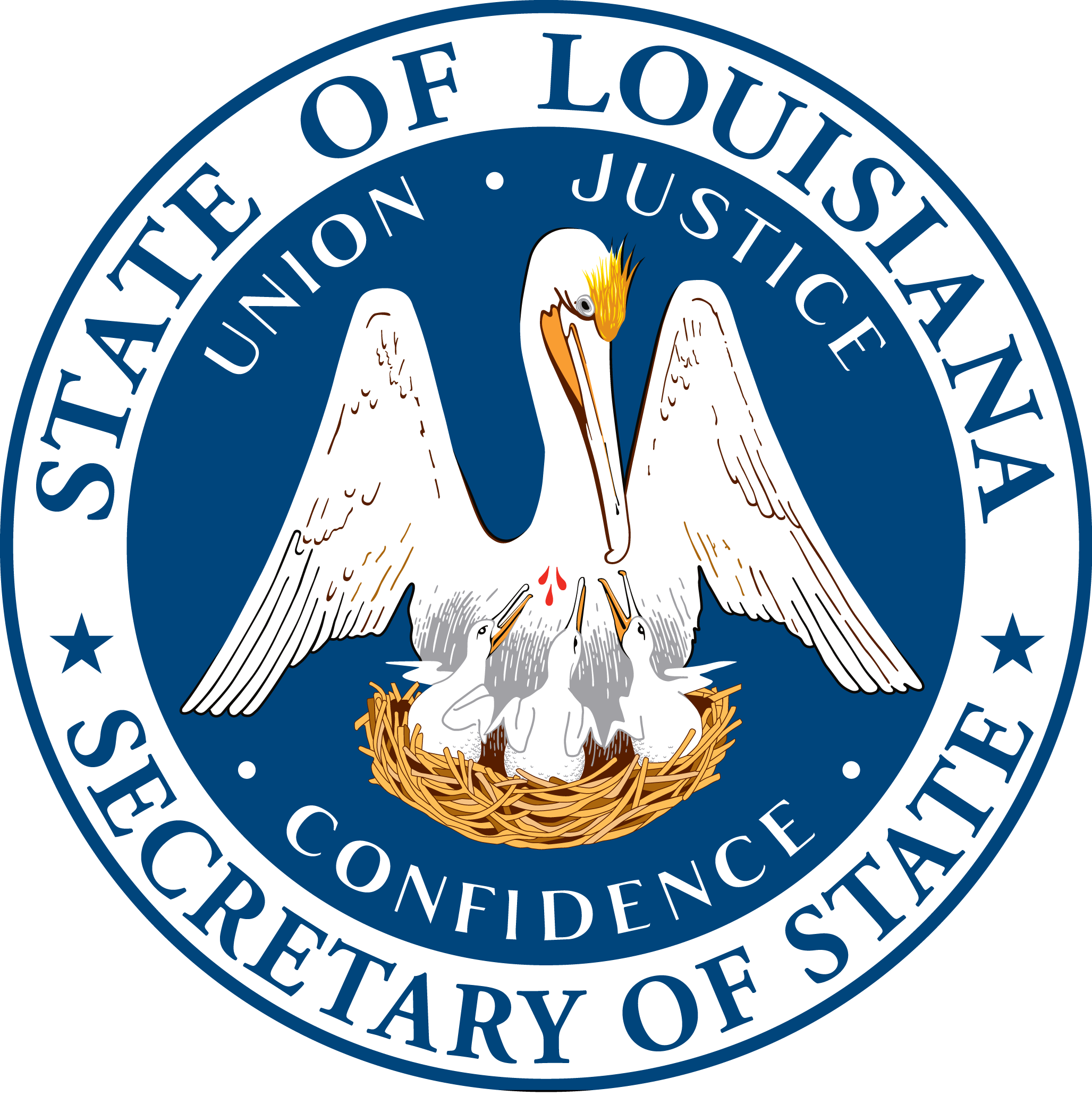 SECRETARY OF STATEP.O. Baton -9125225.922.2880www.sos.la.govTom SchedlerSecretary of StateDecember 28, 2017NOTICE OF MEETINGThe State Board of Election Supervisors will meet as follows:	DATE:	 Thursday, January 11, 2018	TIME:	 10:30 a.m.	PLACE:	 Louisiana State Capitol, House Committee Room 3		AGENDA:	 Review election laws and procedures. If you have any questions regarding the State Board of Election Supervisors Meeting, please contact Merietta Norton, Secretary of State’s office at (225) 287-7477. 